LATHUND MATCHVÄRDKlädsel: 	Rosa väst ” Matchvärd , heja fotboll” Ligger i tvättkorg ovanför tvättmaskin i bollförråd.Materiel: 	10st pumpade bollar (5till varje lag)	1st extra vattendunk fylld med dricksvatten.	1st grönt kort.	Övrigt enligt ledares uppmaningAktiviteter: 	Hälsa bortalag välkomna. Bjud på en kopp kaffe klubbrum.		Hälsa domare välkomna	Se till att målen står på rätt plats. Nerfällda hjul. Kontrollera att målen har hela nät.	Vid matchstart hälsa välkomna, läsa upp ”HEJA FOTBOLL KORTET” (frivilligt).	Vara till hands för spelare/ledare/publik under matchen	Ta ut fairplay spelare ur motståndarlag och tilldela denna spelare det gröna kortet när lagen ställer upp för att tacka för match.	Lyfta upp mål på hjul. Rulla bort från plan.	Bära tillbaka materiel. 	Tvätta matchställ utan sköljmedel (tröjor på avigsidan)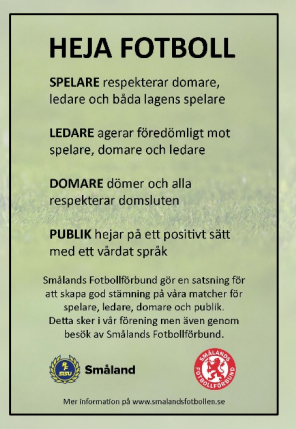 